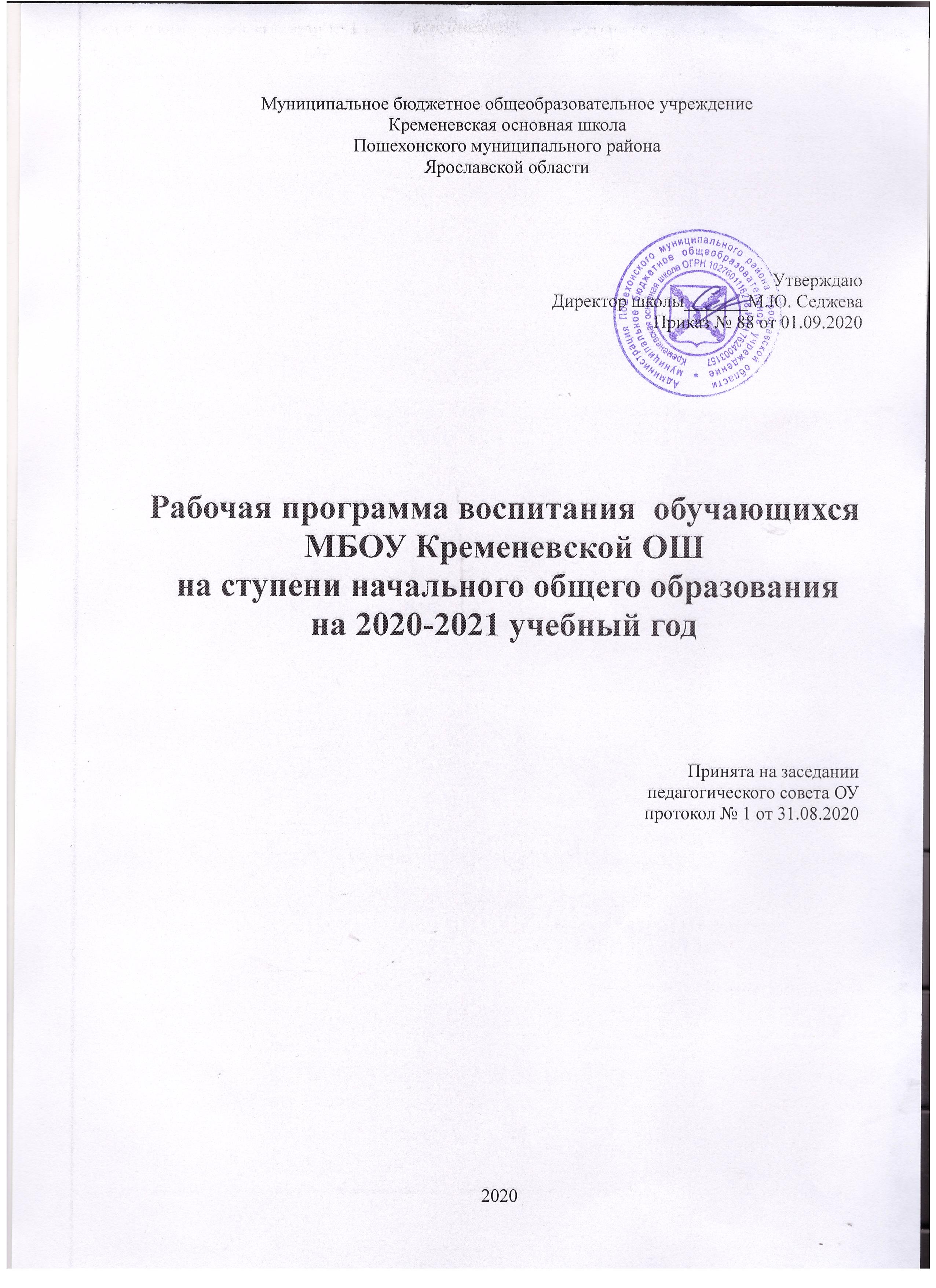 Пояснительная записка     Программа воспитания МБОУ Кременевской ОШ (далее – Программа) разработана в соответствии с методическими рекомендациями «Примерная программа воспитания»,утвержденной 02.06.2020 года на заседании Федерального учебно-методического объединения по общему образованию с Федеральными государственными образовательными стандартами (далее – ФГОС) общего образования, Приказом «О внесении изменений в некоторые федеральные государственные образовательные стандарты общего образования по вопросам воспитания обучающихся» (Минпросвещения России, 2020, №172).     Программа воспитания предусматривает формирование нравственного уклада школьной жизни, обеспечивающего создание соответствующей социальной среды развития детей и включающего воспитательную, учебную, внеучебную, социально значимую деятельность обучающихся.     Программа  направлена на обеспечение духовно-нравственного развития и воспитания школьников, социализации, профессиональной ориентации, формирование экологической культуры, культуры здорового и безопасного образа жизни, на решение проблем гармоничного вхождения обучающихся в социальный мир и налаживания ответственных взаимоотношений с окружающими их людьми.      Программа воспитания призвана обеспечить достижение обучающимися личностных результатов, определенные ФГОС: формировать основы российской идентичности; готовность к саморазвитию; мотивацию к познанию и обучению; ценностные установки и социально-значимые качества личности; активное участие в социально-значимой деятельности школы.     Рабочая программа воспитания является обязательной частью основных образовательных программ МБОУ Кременевской ОШ и призвана помочь всем участникам образовательного процесса реализовать воспитательный потенциал совместной деятельности и тем самым сделать школу воспитывающей средой.1. ОСОБЕННОСТИ ОРГАНИЗУЕМОГО В ШКОЛЕ ВОСПИТАТЕЛЬНОГО ПРОЦЕССА     МБОУ Кременевская ОШ (далее – школа) - это  сельская основная общеобразовательная  школа, удаленная от культурных и научных центров, спортивных школ и школ искусств. Численность обучающихся составляет 33 человека,  педагогический коллектив – 7 человек. Нет ставок социального педагога, психолога. Данные факторы не могут не вносить  особенности в воспитательный процесс. Но следствием этого являются и положительные стороны.      Социокультурная среда села более консервативна и традиционна, чем в городе, сохраняется внутреннее духовное богатство, бережное отношение к Родине и природе. Сельская школа является не только образовательным, но и культурным центром села.Круг общения детей здесь не столь обширен, но само общение отличается детальным знанием окружающих людей. В таких условиях у детей значительно раньше формируются уважение к семейным традициям, почитание старших, уважение к людям труда, чувство взаимопомощи. В небольшом коллективе интенсивнее идет процесс установления межличностных контактов, существует реальная возможность проявить себя в общем деле. У нас все на виду, что при создании ситуации совместного поиска стимулирует активность учащихся и учителей. Нет резкой обособленности между классами, учащимися разного возраста.      В школе созданы все необходимые условия для обучения и воспитания детей в соответствии с требованиями ФГОС: оснащены современным учебным оборудованием учебные кабинеты, имеется кабинет с компьютерной техникой и доступом в интернет через подключение Wi-Fi, есть спортзал и современный спортивный стадион, игровые комнаты для внеурочных занятий и динамических пауз. Необходимые меры доступности и безопасности обеспечены в соответствии с нормативными требованиями.   Школа в нашем селе является центром всей воспитательной работы, в основу которой должна лечь идея сотворчества педагогов, учащихся и родителей. Для ее реализации имеются благоприятные условия: близость проживания, хорошее знание особенностей друг друга, атмосфера соборности и семейности, возможность и необходимость собираться всем вместе для обсуждения важных проблем, по случаю праздников.    Таким образом, создавая условия для ребенка по выбору форм, способов самореализации на основе освоения общечеловеческих ценностей, учитываем особенности сельской школы.    В процессе воспитания сотрудничаем с администрацией Пошехонского МР, с учреждениями культуры района, с социальным агентством молодежи,  с территориальной комиссией по делам несовершеннолетних и защите их прав Пошехонского МР,   с ОП "Пошехонский" МУ МВД России "Рыбинское", с психолого-педагогической службой сопровождения МБУ ДО Центр "Эдельвейс», с фондом развития социальных проектов «Благо дарю» (г. Ярославль), а также с образовательными учреждениями района.           Принимаем участие в проектах, конкурсах и мероприятиях МБУ ДО Центра "Эдельвейс", проектах Российского движения школьников, региональных конкурсах и мероприятиях разной направленности. Ребята неоднократно становятся участниками и победителями различных муниципальных и региональных конкурсов: районный  конкурс учебных проектов, конкурс «Золотая лесенка», «Баловские чтения» «Живая классика», «Спартакиада юных», региональный конкурс исследовательских работ «Открытие юных» и др.   В школе функционирует добровольческий отряд «Юный волонтер», целью которого является развитие у учащихся высоких нравственных качеств путём пропаганды идей добровольного труда на благо общества и привлечения учащихся к решению социально значимых проблем (через участие в социальных, экологических, гуманитарных, культурно-образовательных, просветительских и др. проектах и программах).   На базе школы создан краеведческий музей «Родники», с целью формирования у обучающихся гражданско-патриотических качеств; формирования личностного, эмоционально окрашенного отношения к историческим фактам; воспитания любви и уважения к прошлому своей малой Родины и страны; расширения исторического кругозора.    В школе создан спортивный клуб «Старт». В клубе работают секции по волейболу и мини-футболу.   За период работы нашего клуба в спортивную деятельность школы были вовлечены сто процентов обучающихся. Мы являемся постоянными участниками и становимся призерами муниципальных этапов «Президентских спортивных игр», «Спартакиады юных».        Процесс воспитания  основывается на следующих принципах взаимодействия педагогов и школьников: - неукоснительное соблюдение законности и прав семьи и ребенка, соблюдения конфиденциальности информации о ребенке и семье, приоритета безопасности ребенка при нахождении в школе; - ориентир на создание  психологически комфортной среды для каждого ребенка и взрослого, без которой невозможно конструктивное взаимодействие школьников и педагогов;   - реализация процесса воспитания главным образом через создание в школе детско-взрослых общностей, которые объединяют детей и педагогов содержательными событиями, позитивными эмоциями и доверительными отношениями друг к другу;  - организация основных совместных дел школьников и педагогов как предмета совместной заботы и взрослых, и детей;  - системность, целесообразность и нешаблонность воспитания как условия его эффективности.        Основными традициями воспитания в образовательной организации являются следующие:   -  ключевые общешкольные дела, через которые осуществляется интеграция воспитательных усилий педагогов;  -  коллективная разработка, коллективное планирование, коллективное проведение и коллективный анализ  результатов каждого ключевого дела и большинства используемых для воспитания других совместных дел педагогов и школьников;  - создание таких условий, при которых по мере взросления ребенка увеличивается и его роль в совместных делах (от пассивного наблюдателя до организатора);  - ориентирование педагогов школы на формирование коллективов в рамках школьных классов, кружков, студий, секций и иных детских объединений, на установление в них доброжелательных и товарищеских взаимоотношений;  - явление ключевой фигурой воспитания в школе  классного руководителя, реализующего по отношению к детям защитную, личностно развивающую, организационную, посредническую  функции.2. ЦЕЛЬ И ЗАДАЧИ ВОСПИТАНИЯСовременный национальный идеал личности, воспитанной в новой российской общеобразовательной школе, – это высоконравственный, творческий, компетентный гражданин России, принимающий судьбу Отечества как свою личную, осознающей ответственность за настоящее и будущее своей страны, укорененный в духовных и культурных традициях российского народа. Исходя из этого воспитательного идеала, а также основываясь на базовых для нашего общества ценностях (таких как семья, труд, отечество, природа, мир, знания, культура, здоровье, человек) общая цель воспитания в МБОУ Кременевской ОШ – личностное развитие школьников, проявляющееся в усвоении ими знаний основных норм, которые общество выработало на основе этих ценностей (то есть, в усвоении ими социально значимых знаний). Данная цель ориентирует педагогов не на обеспечение соответствия личности ребенка единому уровню воспитанности, а на обеспечение позитивной динамики развития его личности. В связи с этим важно сочетание усилий педагога по развитию личности ребенка и усилий самого ребенка по своему саморазвитию. Их сотрудничество, партнерские отношения являются важным фактором успеха в достижении цели.          Конкретизация общей цели воспитания применительно к возрастным особенностям школьников позволяет выделить в ней целевой приоритет, которому необходимо уделять чуть большее внимание в воспитании детей младшего школьного возраста (уровень начального общего образования): создание благоприятных условий для усвоения школьниками социально значимых знаний – знаний основных норм и традиций того общества, в котором они живут. Выделение данного приоритета связано с особенностями детей младшего школьного возраста: с их потребностью самоутвердиться в своем социальном статусе - статусе школьника, то есть научиться соответствовать предъявляемым к носителям данного статуса нормам и принятым традициям поведения. Такого рода нормы и традиции задаются в школе педагогами и воспринимаются детьми именно как нормы и традиции поведения школьника. Знание их станет базой для развития социально значимых отношений школьников и накопления ими опыта осуществления социально значимых дел и в дальнейшем, в подростковом и юношеском возрасте. К наиболее важным из них относятся следующие: - быть любящим, послушным и отзывчивым сыном (дочерью), братом (сестрой), внуком (внучкой); - уважать старших и заботиться о младших членах семьи; выполнять посильную для ребѐнка домашнюю работу, помогая старшим; - быть трудолюбивым, следуя принципу «делу — время, потехе — час» как в учебных занятиях, так и в домашних делах, доводить начатое дело до конца; - знать и любить свою Родину – свой родной дом, двор, улицу, город, село, свою страну; - беречь и охранять природу (ухаживать за комнатными растениями в классе или дома, заботиться о своих домашних питомцах и, по возможности, о бездомных животных в своем дворе; подкармливать птиц в морозные зимы; не засорять бытовым мусором улицы, леса, водоѐмы); - проявлять миролюбие — не затевать конфликтов и стремиться решать спорные вопросы, не прибегая к силе; - стремиться узнавать что-то новое, проявлять любознательность, ценить знания; - быть вежливым и опрятным, скромным и приветливым; - соблюдать правила личной гигиены, режим дня, вести здоровый образ жизни; - уметь сопереживать, проявлять сострадание к попавшим в беду; - стремиться устанавливать хорошие отношения с другими людьми; - уметь прощать обиды, защищать слабых, по мере возможности помогать нуждающимся в этом людям; - уважительно относиться к людям иной национальной или религиозной принадлежности, иного имущественного положения, людям с ограниченными возможностями здоровья; - быть уверенным в себе, открытым и общительным, не стесняться быть в чѐм-то непохожим на других ребят; уметь ставить перед собой цели и проявлять инициативу, отстаивать своѐ мнение и действовать самостоятельно, без помощи старших. Знание младшим школьником данных социальных норм и традиций, понимание важности следования им имеет особое значение для ребенка этого возраста, поскольку облегчает его вхождение в широкий социальный мир, в открывающуюся ему систему общественных отношений. Добросовестная работа педагогов, направленная на достижение поставленной цели, позволит ребенку получить необходимые социальные навыки, которые помогут ему лучше ориентироваться в сложном мире человеческих взаимоотношений, эффективнее налаживать коммуникацию с окружающими, увереннее себя чувствовать во взаимодействии с ними, продуктивнее сотрудничать с людьми разных возрастов и разного социального положения, смелее искать и находить выходы из трудных жизненных ситуаций, осмысленнее выбирать свой жизненный путь в сложных поисках счастья для себя и окружающих его людей. Достижению поставленной цели воспитания школьников будет способствовать решение следующих основных задач: 1) реализовывать воспитательные возможности общешкольных ключевых дел, поддерживать традиции их коллективного планирования, организации, проведения и анализа в школьном сообществе; 2) реализовывать потенциал классного руководства в воспитании школьников, поддерживать активное участие классных сообществ в жизни школы; 3) вовлекать школьников в кружки, секции, клубы, студии и иные объединения, работающие по школьным программам внеурочной деятельности, реализовывать их воспитательные возможности; 4) использовать в воспитании детей возможности школьного урока, поддерживать использование на уроках интерактивных форм занятий с учащимися; 5) организовывать для школьников экскурсии, экспедиции, походы и реализовывать их воспитательный потенциал; 6) организовать работу школьных медиа, развивать предметно-эстетическую среду школы реализовывать их воспитательный потенциал; 7) организовать работу с семьями школьников, их родителями или законными представителями, направленную на совместное решение проблем личностного развития детей. Планомерная реализация поставленных задач позволит организовать в школе интересную и событийно насыщенную жизнь детей и педагогов, что станет эффективным способом профилактики антисоциального поведения школьников.3. ВИДЫ, ФОРМЫ И СОДЕРЖАНИЕ ДЕЯТЕЛЬНОСТИПрактическая реализация цели и задач воспитания осуществляется в рамках следующих направлений воспитательной работы школы. Каждое из них представлено в соответствующем модуле.3.1. Модуль «Ключевые общешкольные дела»Ключевые дела – это главные традиционные общешкольные дела, в которых принимает участие большая часть школьников и которые обязательно планируются, готовятся, проводятся и анализируются совместно педагогами и детьми. Это комплекс коллективных творческих дел, интересных и значимых для школьников, объединяющих их вместе с педагогами в единый коллектив. Для этого в школе используются следующие формы работы:На внешкольном уровне:1) социальные проекты – ежегодные совместно разрабатываемые и реализуемые школьниками и педагогами комплексы дел (благотворительной, экологической, патриотической, трудовой направленности), ориентированные на преобразование окружающего школу социума:-патриотические акции «Бессмертный полк», «Георгиевская ленточка» (проекты запущены по инициативе и при непосредственном участии школы.  С 9 мая 2015 года шествие жителей села Кременево с портретами ветеранов Великой Отечественной войны проходит ежегодно);- операция «Память» (накануне Дня Победы школьники убирают от мусора территорию памятника воинам-землякам. Акция проходит ежегодно)-экологическая акция «Чистое село» (в сборе мусора активно участвуют  дети, педагоги, родители)- осенняя неделя добра, посвященная Дню пожилого человека «Низкий Вам поклон», поздравление педагогов ветеранов (накануне дня пожилого человека и дня учителя школьники готовят творчески оформленные открытки и дарят учителям-ветеранам труда)- «Помоги пожилому человеку» (учащиеся совместно с педагогами оказывают посильную помощь пожилым людям, проживающим на территории села)2) открытые дискуссионные площадки –  комплекс открытых дискуссионных площадок. - общешкольные родительские и ученические собрания, которые проводятся регулярно, в их рамках  обсуждаются насущные проблемы;3) организуемые совместно с семьями учащихся спортивные состязания, праздники, представления, которые открывают возможности для творческой самореализации школьников и включают их в деятельную заботу об окружающих:- спортивно-оздоровительная деятельность: «Дни здоровья»; состязания «Зарница», «Веселые старты» и т.п. с участием родителей в командах;- досугово-развлекательная деятельность: праздники, концерты, конкурсные программы  ко Дню матери, 8 Марта, «Новый год» и т.п. с участием родителей, бабушек и дедушек;-концерты с вокальными, танцевальными выступлениями школьников  в День пожилого человека, День защиты ребенка, на Масленицу, 8 Марта, 9 Мая и др.На школьном уровне:1) Традиционные общешкольные праздники – ежегодно проводимые творческие (театрализованные, музыкальные, литературные и т.п.) дела, связанные со значимыми для детей и педагогов знаменательными датами и в которых участвуют все классы школы:- День учителя (поздравление учителей, концертная программа, подготовленная обучающимися, проводимая при полном составе учеников и учителей школы);- праздники, концерты, конкурсные программы  в новогодние праздники, осенние праздники, день матери, 8 Марта, день защитника Отечества, День Победы, ,«Первый звонок», «Последний звонок»  и др.;-предметные недели (литературы, русского и английского языков; математики, физики, биологии и химии; истории, обществознания и географии; начальных классов);2) торжественные ритуалы посвящения, связанные с переходом учащихся на следующую ступень образования, символизирующие приобретение ими новых социальных статусов в школе и развивающие школьную идентичность детей:- «Посвящение в первоклассники»;- «Первый звонок»;- «Последний звонок».3) церемонии награждения «За честь школы»  (по итогам года) школьников и педагогов за активное участие в жизни школы, защиту чести школы в конкурсах, соревнованиях, олимпиадах, значительный вклад в развитие школы. Это способствует поощрению социальной активности детей, развитию позитивных межличностных отношений между педагогами и воспитанниками, формированию чувства доверия и уважения друг к другу:-общешкольные линейки с вручением грамот и благодарностей;-награждение на торжественной линейке «Последний звонок» по итогам учебного года Похвальными листами и грамотами обучающихся;- итоговые родительские собрания.На уровне классов: 1)  участие школьных классов в реализации общешкольных ключевых дел; 2) проведение в рамках класса итогового анализа детьми общешкольных ключевых дел, участие представителей классов в итоговом анализе проведенных дел на уровне общешкольных советов дела.На индивидуальном уровне: -вовлечение по возможности каждого ребенка в ключевые дела школы в одной из возможных для них ролей: сценаристов, постановщиков, исполнителей, ведущих, декораторов, музыкальных редакторов, корреспондентов, ответственных за костюмы и оборудование, ответственных за приглашение и встречу гостей и т.п.);-индивидуальная помощь ребенку (при необходимости) в освоении навыков подготовки, проведения и анализа ключевых дел;-наблюдение за поведением ребенка в ситуациях подготовки, проведения и анализа ключевых дел, за его отношениями со сверстниками, старшими и младшими школьниками, с педагогами и другими взрослыми;-при необходимости коррекция поведения ребенка через частные беседы с ним, через включение его в совместную работу с другими детьми, которые могли бы стать хорошим примером для ребенка, через предложение взять в следующем ключевом деле на себя роль ответственного за тот или иной фрагмент общей работы. 3.2. Модуль «Классное руководство»Осуществляя работу с классом, педагог (классный руководитель) организует работу с коллективом класса; индивидуальную работу с учащимися вверенного ему класса; работу с учителями, преподающими в данном классе; работу с родителями учащихся или их законными представителями.Работа с классным коллективом:инициирование и поддержка участия класса в общешкольных ключевых делах, оказание необходимой помощи детям в их подготовке, проведении и анализеорганизация интересных и полезных для личностного развития ребенка совместных дел с учащимися вверенного ему класса (познавательной, трудовой, спортивно-оздоровительной, духовно-нравственной, творческой, профориентационной направленности), позволяющие с одной стороны, – вовлечь в них детей с самыми разными потребностями и тем самым дать им возможность самореализоваться в них, а с другой, – установить и упрочить доверительные отношения с учащимися класса, стать для них значимым взрослым, задающим образцы поведения в обществеорганизация творческих групп,  регулирующих подготовку к какому-либо делу проведение классных часов как часов плодотворного и доверительного общения педагога и школьников, основанных на принципах уважительного отношения к личности ребенка, поддержки активной позиции каждого ребенка в беседе, предоставления школьникам возможности обсуждения и принятия решений по обсуждаемой проблеме, создания благоприятной среды для общениясплочение коллектива класса через: игры на сплочение и командообразование; празднования в классе дней рождения детей, включающие в себя подготовленные ученическими микрогруппами поздравления, сюрпризы, творческие подарки и розыгрыширегулярные внутриклассные «огоньки»выработка совместно со школьниками законов класса, помогающих детям освоить нормы и правила общения, которым они должны следовать в школеИндивидуальная работа с учащимися:изучение особенностей личностного развития учащихся класса через наблюдение за поведением школьников в их повседневной жизни, в специально создаваемых педагогических ситуациях, в играх, погружающих ребенка в мир человеческих отношений, в организуемых педагогом беседах по тем или иным нравственным проблемам; результаты наблюдения сверяются с результатами бесед классного руководителя с родителями школьников, с преподающими в его классе учителями. поддержка ребенка в решении важных для него жизненных проблем (налаживание взаимоотношений с одноклассниками или учителями, выбор профессии, успеваемость и т.п.), когда каждая проблема трансформируется классным руководителем в задачу для школьника, которую они совместно стараются решить. индивидуальная работа со школьниками класса, направленная на заполнение ими личных портфолио, в которых дети не просто фиксируют свои учебные, творческие, спортивные, личностные достижения, но и в ходе индивидуальных неформальных бесед с классным руководителем в начале каждого года планируют их, а в конце года – вместе анализируют свои успехи и неудачи. коррекция поведения ребенка через частные беседы с ним, его родителями или законными представителями, с другими учащимися класса; через предложение взять на себя ответственность за то или иное поручение в классе.мониторинг личных достижений каждого учащегося классаРабота с учителями, преподающими в классе:регулярные консультации классного руководителя с учителями-предметниками, направленные на формирование единства мнений и требований педагогов по ключевым вопросам воспитания, на предупреждение и разрешение конфликтов между учителями и учащимися;проведение мини-педсоветов, направленных на решение конкретных проблем класса и интеграцию воспитательных влияний на школьников;привлечение учителей к участию во внутриклассных делах, дающих педагогам возможность лучше узнавать и понимать своих учеников, увидев их в иной, отличной от учебной, обстановке;привлечение учителей к участию в родительских собраниях класса для объединения усилий в деле обучения и воспитания детей.Работа с родителями учащихся или их законными представителями:регулярное информирование родителей о школьных успехах и проблемах их детей, о жизни класса в целом;помощь родителям школьников или их законным представителям в регулировании отношений между ними, администрацией школы и учителями-предметниками; организация родительских собраний, происходящих в режиме обсуждения наиболее острых проблем обучения и воспитания школьников;индивидуальные встречиактивизация работы Совета Учреждения, участвующего в управлении образовательной организацией и решении вопросов воспитания и обучения их детей;привлечение членов семей школьников к организации и проведению дел класса;организация на базе класса семейных праздников, конкурсов, соревнований, направленных на сплочение семьи и школы.информация на школьном сайте диалог в родительских группах (мессенджеры viber, WhatsApp, в контакте)памятки для родителейМодуль 3.3. «Курсы внеурочной деятельности»Воспитание на занятиях школьных курсов внеурочной деятельности осуществляется преимущественно через: - вовлечение школьников в интересную и полезную для них деятельность, которая предоставит им возможность самореализоваться в ней, приобрести социально значимые знания, развить в себе важные для своего личностного развития социально значимые отношения, получить опыт участия в социально значимых делах;- формирование в кружках, секциях, клубах, и т.п. детско-взрослых общностей, которые могли бы объединять детей и педагогов общими позитивными эмоциями и доверительными отношениями друг к другу;- создание в детских объединениях традиций, задающих их членам определенные социально значимые формы поведения;- поддержку в детских объединениях школьников с ярко выраженной лидерской позицией и установкой на сохранение и поддержание накопленных социально значимых традиций; - поощрение педагогами детских инициатив и детского самоуправления. Реализация воспитательного потенциала курсов внеурочной деятельности происходит в рамках следующих выбранных школьниками ее видов:Общеинтеллектуальное направление Курсы внеурочной деятельности «Я – исследователь», «Информатика малышам», «Функциональная грамотность», «Проектная деятельность", «Лаборатория талантов», «Основы смыслового чтения и работы с текстом»    направленные на передачу школьникам социально значимых знаний, развивающие их любознательность, позволяющие привлечь их внимание к экономическим, политическим, экологическим, гуманитарным  проблемам нашего общества, формирующие их гуманистическое мировоззрение и научную картину мира.Общекультурное направление. Курсы внеурочной деятельности "Радуга талантов", создающие благоприятные условия для просоциальной самореализации школьников, направленные на раскрытие их творческих способностей, формирование чувства вкуса и умения ценить прекрасное, на воспитание ценностного отношения школьников к культуре и их общее духовно-нравственное развитие. Спортивно-оздоровительная направление Курсы внеурочной деятельности «Шашки», «Флорбол», «Путешествие по тропе здоровья», «Будь здоров», направленные на физическое развитие школьников, развитие их ценностного отношения к своему здоровью, побуждение к здоровому образу жизни, воспитание силы воли, ответственности, формирование установок на защиту слабых. Профориентация    Курс «Моя профессия - мой выбор» направлен на формирование у учащихся внутренней потребности и готовности к сознательному выбору профессии.Социальное направление Детское общественное движение «Юный волонтер», направленное на формирование морально–нравственных, гражданско-патриотических качеств личности школьников через вовлечение их в волонтерскую деятельность.3.4. Модуль «Школьный урок»Реализация школьными педагогами воспитательного потенциала урока предполагает следующее:установление доверительных отношений между учителем и его учениками, способствующих позитивному восприятию учащимися требований и просьб учителя, привлечению их внимания к обсуждаемой на уроке информации, активизации их познавательной деятельности;побуждение школьников соблюдать на уроке общепринятые нормы поведения, правила общения со старшими (учителями) и сверстниками (школьниками), принципы учебной дисциплины и самоорганизации; привлечение внимания школьников к ценностному аспекту изучаемых на уроках явлений, организация их работы с получаемой на уроке социально значимой информацией – инициирование ее обсуждения, высказывания учащимися своего мнения по ее поводу, выработки своего к ней отношения; использование воспитательных возможностей содержания учебного предмета через демонстрацию детям примеров ответственного, гражданского поведения, проявления человеколюбия и добросердечности, через подбор соответствующих текстов для чтения, задач для решения, проблемных ситуаций для обсуждения в классе;применение на уроке интерактивных форм работы учащихся: интеллектуальных игр, стимулирующих познавательную мотивацию школьников; дискуссий, которые дают учащимся возможность приобрести опыт ведения конструктивного диалога; групповой работы или работы в парах, которые учат школьников командной работе и взаимодействию с другими детьми;  включение в урок игровых процедур, которые помогают поддержать мотивацию детей к получению знаний, налаживанию позитивных межличностных отношений в классе, помогают установлению доброжелательной атмосферы во время урока;   организация шефства мотивированных и эрудированных учащихся над их неуспевающими одноклассниками, дающего школьникам социально значимый опыт сотрудничества и взаимной помощи;инициирование и поддержка исследовательской деятельности школьников в рамках реализации ими индивидуальных и групповых исследовательских проектов, что даст школьникам возможность приобрести навык самостоятельного решения теоретической проблемы, навык генерирования и оформления собственных идей, навык уважительного отношения к чужим идеям, оформленным в работах других исследователей, навык публичного выступления перед аудиторией, аргументирования и отстаивания своей точки зрения.3.5. Модуль «Самоуправление»Поддержка детского самоуправления в школе помогает педагогам воспитывать в детях инициативность, самостоятельность, ответственность, трудолюбие, чувство собственного достоинства, а школьникам – предоставляет широкие возможности для самовыражения и самореализации. Поскольку учащимся младших и подростковых классов не всегда удается самостоятельно организовать свою деятельность, детское самоуправление иногда и на время может трансформироваться (посредством введения функции педагога-куратора) в детско-взрослое самоуправление. Детское самоуправление в начальной школе осуществляется следующим образом На уровне школы:- через чередование традиционных поручений, создаваемых для участия каждого школьника по вопросам участия в делах школы и самоуправления; взаимодействие с волонтерами - старшеклассниками;На уровне классов:через деятельность выборных по инициативе и предложениям учащихся класса лидеров (старост), представляющих интересы класса; На индивидуальном уровне: через вовлечение школьников в планирование, организацию, проведение и анализ общешкольных и внутриклассных дел;через чередование традиционных поручений, вовлечение младших школьников в планирование, организацию, проведение и анализ общешкольных и внутриклассных дел;через реализацию школьниками, взявшими на себя соответствующую роль, функций по контролю за порядком и чистотой в классе, уходом за классной комнатой, комнатными растениями и т.п.3.6. Модуль «Детские общественные объединения»     Действующее на базе школы детское общественное движение «Юный волонтер» – это добровольное детско-юношеское объединение обучающихся  МБОУ Кременевской ОШ, созданное по инициативе детей и взрослых, объединившихся на основе общности интересов для реализации общих целей. Его правовой основой является ФЗ от 19.05.1995 N 82-ФЗ (ред. от 20.12.2017) "Об общественных объединениях" (ст. 5). Воспитание в детском общественном объединении осуществляется через:организацию общественно полезных дел, дающих детям возможность получить важный для их личностного развития опыт деятельности, направленной на помощь другим людям, своей школе, обществу в целом; развить в себе такие качества как забота, уважение, умение сопереживать, умение общаться, слушать и слышать других. (Это посильная помощь, оказываемая школьниками пожилым людям; совместная работа с ДК по проведению культурно - развлекательных мероприятий; помощь в благоустройстве территории детского сада и территории села; участие школьников в работе на прилегающей к школе территории  и т.п). Школьники участвуют в акциях «Чистое село», «Синичкин день. Покормите птиц» «Мы против террора», «Бессмертный полк», «Окна Победы», «Защитим нашу планету», «Зеленая Россия», «Территория заботы». Волонтеры оказывают посильную помощь при организации Новогодних мероприятий, Дней здоровья, военно - спортивной игры «Зарница», мероприятий к празднованию Дня Защитника Отечества и Международному женскому дню, мероприятий к Дню Победы, Дню России и др.рекрутинговые мероприятия в начальной школе, реализующие идею популяризации деятельности детского общественного объединения, привлечения в него новых участников (проводятся в форме игр, квестов, театрализаций и т.п.). Проводятся игры и квесты: «Добровольцы», «Прокачай в себе волонтера», «Маршрутами добра» и др.участие членов детского общественного движения в волонтерском школьном движении, деятельности на благо конкретных людей и социального окружения в целом. Такими мероприятиями являются акции «Осенняя неделя добра» поздравление педагогов ветеранов (накануне дня пожилого человека и дня учителя школьники готовят творчески оформленные открытки и дарят учителям-ветеранам труда),  «Помоги пожилому человеку» (учащиеся совместно с педагогами оказывают посильную помощь пожилым людям, проживающим на территории села), «Примите поздравления» (накануне праздников волонтеры готовят видеопоздравления, плакаты, которые размещают в соц. сетях, или на стенде в центре села).Модуль 3.7. «Экскурсии, походы»Экскурсии, походы помогают школьнику расширить свой кругозор, получить новые знания об окружающей его социальной, культурной, природной среде, научиться уважительно и бережно относиться к ней, приобрести важный опыт социально одобряемого поведения в различных внешкольных ситуациях.  На экскурсиях,  в походах создаются благоприятные условия для воспитания у подростков самостоятельности и ответственности, формирования у них навыков самообслуживающего труда, преодоления их инфантильных и эгоистических наклонностей, обучения рациональному использованию своего времени, сил, имущества. Эти воспитательные возможности реализуются в рамках следующих видов и форм деятельности:ежегодные походы на природу, организуемые в школе; регулярные сезонные экскурсии на природу, организуемые в начальных классах их классными руководителями («Природа зимой», «Осенний парк», «Приметы весны» и т.п.);экскурсии в школьном краеведческом музее «Родники»выездные экскурсии в музеи,  на предприятие; на представления в кинотеатр, драмтеатр, цирк  и т.д.3.8. Модуль «Профориентация»Совместная деятельность педагогов и школьников по направлению «профориентация» включает в себя профессиональное просвещение школьников; диагностику и консультирование по проблемам профориентации, организацию профессиональных проб школьников. Задача совместной деятельности педагога и ребенка – подготовить школьника к осознанному выбору своей будущей профессиональной деятельности. Создавая профориентационно - значимые проблемные ситуации, формирующие готовность школьника к выбору, педагог актуализирует его профессиональное самоопределение, позитивный взгляд на труд в постиндустриальном мире, охватывающий не только профессиональную, но и внепрофессиональную составляющие такой деятельности.      Эта работа осуществляется через:  на уровне начальной школы уроки по предметам «Окружающий мир», «Технология», «Изобразительное искусство», которые знакомят обучающихся с различными видами профессий. профориентационные игры «В мире професий»: симуляции, деловые игры, квесты, решение кейсов (ситуаций, в которых необходимо принять решение, занять определенную позицию), расширяющие знания школьников о типах профессий, о способах выбора профессий, о достоинствах и недостатках той или иной интересной школьникам профессиональной деятельности;  экскурсии, дающие школьникам начальные представления о существующих профессиях и условиях работы людей, представляющих эти профессии.3.9. Модуль «Школьные медиа»Цель школьных медиа (совместно создаваемых школьниками и педагогами средств распространения текстовой, аудио и видео информации) – развитие коммуникативной культуры школьников, формирование навыков общения и сотрудничества, поддержка творческой самореализации учащихся. Воспитательный потенциал школьных медиа реализуется в рамках следующих видов и форм деятельности:  разновозрастный редакционный совет подростков и консультирующих их взрослых, целью которого является освещение (через школьный сайт, странички школьного сообщества «в контакте») наиболее интересных моментов жизни школы, популяризация общешкольных ключевых дел, мероприятий, кружков, секций, деятельности органов ученического самоуправления; размещение созданных детьми рассказов, стихов, сказок, репортажейучастие школьников в творческих конкурсах «Юннат», «Новогодняя мастерская», «Мир без войны», «Мама-первое слово», «Правила дорожные детям знать положено» и др., оформление классного уголка.3.10. Модуль «Организация предметно-эстетической среды»Окружающая ребенка предметно-эстетическая среда школы, при условии ее грамотной организации, обогащает внутренний мир ученика, способствует формированию у него чувства вкуса и стиля, создает атмосферу психологического комфорта, поднимает настроение, предупреждает стрессовые ситуации, способствует позитивному восприятию ребенком школы. Воспитывающее влияние на ребенка осуществляется через такие формы работы с предметно-эстетической средой школы как: оформление интерьера школьных помещений (вестибюля, коридоров, рекреаций, актового зала, окна и т.п.) и их периодическая переориентация, которая может служить хорошим средством разрушения негативных установок школьников на учебные и внеучебные занятия;размещение на стенах школы регулярно сменяемых экспозиций: творческих работ школьников, позволяющих им реализовать свой творческий потенциал, а также знакомящих их с работами друг друга; фотоотчетов об интересных событиях, происходящих в школе;озеленение пришкольной территории, разбивка клумб.благоустройство классных кабинетов, осуществляемое классными руководителями вместе со школьниками своих классов, позволяющее учащимся проявить свои фантазию и творческие способности, создающее повод для длительного общения классного руководителя со своими детьми;событийное оформление пространства при проведении конкретных школьных событий (праздников, церемоний, торжественных линеек, творческих вечеров, выставок, собраний и т.п.); акцентирование внимания школьников посредством элементов предметно-эстетической среды (стенды, плакаты) на важных для воспитания ценностях школы, ее традициях, правилах.3.11. Модуль «Работа с родителями»Работа с родителями или законными представителями школьников осуществляется для более эффективного достижения цели воспитания, которое обеспечивается согласованием позиций семьи и школы в данном вопросе. Работа с родителями или законными представителями школьников осуществляется в рамках следующих видов и форм деятельности: На групповом уровне: общешкольные родительские собрания, происходящие в режиме обсуждения наиболее острых проблем обучения и воспитания школьников;     педагогическое просвещение родителей по вопросам воспитания детей, в ходе которого  родители  получают  рекомендации классных руководителей и обмениваются собственным творческим опытом и находками в деле воспитания детей;  взаимодействие с родителями посредством школьного сайта и соц. сетей: размещается  информация, предусматривающая ознакомление родителей, школьные новости проведение 2 раза в год дней открытых дверей На индивидуальном уровне:обращение к специалистам по запросу родителей для решения острых конфликтных ситуаций;участие родителей в педагогических консилиумах, собираемых в случае возникновения острых проблем, связанных с обучением и воспитанием конкретного ребенка;помощь со стороны родителей в подготовке и проведении общешкольных и внутриклассных мероприятий воспитательной направленности;индивидуальное консультирование c целью координации воспитательных усилий педагогов и родителей.3.12. Модуль «Музейная работа»В нашей школе создан краеведческий музей «Родники». Целью деятельности  школьного музея является всемерное содействие развитию коммуникативных компетенций, навыков исследовательской работы учащихся, поддержке творческих способностей детей, формированию интереса к  истории родного края, отечественной культуре и уважительного отношения к нравственным ценностям прошлых поколений.    Школьный музей является базой и эффективным средством реализации требований ФГОС по внеурочной  и урочной деятельности. В настоящее время  здесь имеются разделы: - «Крестьянский быт».  В нём представлены предметы старины: половики, рушники ручной работы, вышивки, старинные кружева, веретёна, уникальные ручные прялки 19 в. и много других старинных вещей.-  "Гляденовский детский дом № 74". Экспозиция посвящена детям из блокадного Ленинграда. - "История Кременевской школы" рассказывает об истории создания и становления школы, о директорах и учителях, внесших свой вклад в развитие школы в разное время, ветеранах педагогического труда, об учителях, находящихся на заслуженном отдыхе.- "Палеонтология".  Здесь можно увидеть кость динозавра, окаменелости и отпечатки организмов, живших миллионы лет и найденных во время экскурсий по родному краю.- «История колхоза «Новая Кештома» Отслеживается история основания и развития колхоза, говорится о людях, прославивших село, о тружениках колхоза в разное время. - "Никто не забыт, ничто не забыто". Экспозиция посвящена односельчанам– участникам Великой Отечественной войны. Здесь хранятся их фотографии, письма, похоронки, грамоты, газетные статьи о земляках, альбомы воспоминаний жителей села о войне; работы учащихся о жителях села, воевавших на фронтах Великой Отечественной войны и о тружениках тыла.- "Люди, прославившие наш край". Здесь  рассказывается о поэтах и писателях—земляках, прославивших наш край:  Кочкине Александре Сергеевиче и Панове Григории Николаевиче.       Занятия включают в себя коллективную, групповую и индивидуальные формы организации деятельности детей. Самыми разнообразными и многоплановыми по форме проведения являются массовые просветительные мероприятия. К ним относятся занятия, посвященные определенной теме или каким-либо событиям, датам, юбилеям, викторины, выставки, музейные уроки, интегративные мероприятия, экскурсии,  уроки мужества, акции, изучение исторических событий.       В настоящее время все больше используется метод проектов. Он ориентирован на самостоятельную деятельность учащихся и позволяет активно развивать основные виды мышления, творческие способности и стремление к созиданию.      Школьный музей стал учебно-материальной базой и в преподавании  уроков. Уроки истории, ИЗО, технологии с использованием музейных экспонатов помогают ребятам больше узнать об истории и природе родного края, о людях, которые его населяют, об их традициях – все это закладывает основы духовно-нравственного формирования личности.4. ОСНОВНЫЕ НАПРАВЛЕНИЯ САМОАНАЛИЗА ВОСПИТАТЕЛЬНОЙ РАБОТЫСамоанализ организуемой в школе воспитательной работы осуществляется по выбранным самой школой направлениям и проводится с целью выявления основных проблем школьного воспитания и последующего их решения. Самоанализ осуществляется ежегодно силами самой школы. Основными принципами, на основе которых осуществляется самоанализ воспитательной работы в школе, являются:- принцип гуманистической направленности осуществляемого анализа, ориентирующий экспертов на уважительное отношение как к воспитанникам, так и к педагогам, реализующим воспитательный процесс; - принцип приоритета анализа сущностных сторон воспитания, ориентирующий экспертов на изучение не количественных его показателей, а качественных – таких как содержание и разнообразие деятельности, характер общения и отношений между школьниками и педагогами;  - принцип развивающего характера осуществляемого анализа, ориентирующий экспертов на использование его результатов для совершенствования воспитательной деятельности педагогов: грамотной постановки ими цели и задач воспитания, умелого планирования своей воспитательной работы, адекватного подбора видов, форм и содержания их совместной с детьми деятельности;- принцип разделенной ответственности за результаты личностного развития школьников, ориентирующий экспертов на понимание того, что личностное развитие школьников – это результат как социального воспитания (в котором школа участвует наряду с другими социальными институтами), так и стихийной социализации и саморазвития детей.Основные направлениями анализа организуемого в школе воспитательного процесса:1. Результаты воспитания, социализации и саморазвития школьников.      Критерием, на основе которого осуществляется данный анализ, является динамика личностного развития обучающихся каждого класса. Осуществляется анализ классными руководителями и педагогами с последующим обсуждением его результатов на педагогическом совете образовательной организации. Способом получения информации о результатах воспитания, социализации и саморазвития обучающихся является педагогическое наблюдение.     Внимание педагогов сосредотачивается на следующих вопросах: какие прежде существовавшие проблемы личностного развития обучающихся удалось решить за минувший учебный год,; какие проблемы, решить не удалось и почему; какие новые проблемы появились, над чем далее предстоит работать педагогическому коллективу.2. Состояние организуемой в школе совместной деятельности детей и взрослых.Критерием, на основе которого осуществляется данный анализ, является наличие в школе интересной, событийно насыщенной и личностно развивающей совместной деятельности детей и взрослых. Осуществляется анализ классными руководителями, СОШ и родителями, хорошо знакомыми с деятельностью школы. Способами получения информации о состоянии организуемой в школе совместной деятельности детей и взрослых могут быть беседы со школьниками и их родителями, педагогами, лидерами ученического самоуправления, анкетирование (Приложение1, 2). Полученные результаты обсуждаются на совещаниях классных руководителей или педагогическом совете школы.Внимание при этом сосредотачивается на вопросах, связанных с - качеством проводимых общешкольных ключевых дел;- качеством совместной деятельности классных руководителей и их классов;- качеством организуемой в школе внеурочной деятельности;- качеством реализации личностно развивающего потенциала школьных уроков;- качеством существующего в школе ученического самоуправления;- качеством функционирующих на базе школы детских общественных объединений;- качеством проводимых в школе экскурсий, походов; - качеством профориентационной работы школы;- качеством работы школьных медиа;- качеством музейной работы;- качеством организации предметно-эстетической среды школы;- качеством взаимодействия школы и семей школьников.Итогом самоанализа организуемой в школе воспитательной работы является перечень выявленных проблем, над которыми предстоит работать педагогическому коллективу, и проект направленных на это управленческих решений.Список используемой литературыПримерная программа воспитания, 2020, Москва.Алиева Л.В., Беляев Г.Ю., Круглов В.В. Специфика методики воспитания в деятельности детского общественного объединения // Сборник научных трудов международной научно-практической конференции «Образовательное пространство в информационную эпоху» (International conference “Education Environment for the Information Age”) (EEIA – 2018) / Подред. С.В. Ивановой. М.: ФГБНУ «Институт стратегии развития образования РАО», 2018. 933 с. С.765-773.Круглов В.В. Взаимоотношения субъектов образовательного процесса как условие эффективности непрерывного образования/Круглов В.В. // Непрерывное образование: эффективные практики и перспективы развития Материалы I Международной научно-практической конференции. М.: МГПУ, 2018, С. 66-71. (РИНЦ)Круглов В.В. На полпути к вершине. Методические материалы для руководителей детских общественных объединений. Издание второе – М.: Московский городской педагогический университет, ООО «А – Приор», 2018.Лизинский В.М. Организация самоуправления в школе/ В.М. Лизинский // Завуч. Управление современной школой, 2018, № 7, С. 56-61.Родичев Н. Ф. Формирование профессионального самоопределения обучающихся в условиях непрерывного образования /С. Н. Чистякова, Н. Ф. Родичев // Профессиональное и высшее образование: вызовы и перспективы развития. Под редакцией С.Н. Чистяковой, Е.Н. Геворкян, Н.Д. ПодуСтепанов П.В. Воспитательная деятельность как система /П.В. Степанов // Отечественная и зарубежная педагогика, 2018, № 4, Т.1. – С. 67-76. (ВАК).Шустова И.Ю. Роль детско-взрослой общности в воспитании российской идентичности школьников / И.Ю. Шустова // Школьная идентичность ребенка: ответственность школы за формирование достоинства, гражданственности, патриотизма: сборник материалов по итогам Всероссийской научно-практической конференции (23 ноября 2017 г.) / сост.: Т.В. Дьячкова, Л.В. Заика Тула: ГОУ ДПО ТО «ИПК и ППРО ТО», 2018, С. 228-236Приложение №1Методика изучения удовлетворенностиучащихся жизнью в школеЦель: определить степень удовлетворенности учащихся жизнью в школеХод проведения. ученикам предлагается оценить степень согласия с содержанием по следующей шкале:4–совершенно согласен;3–согласен;2–трудно сказать;1–не согласен;0–совершенно не согласен.1. Я иду на занятия с радостью.2. В школе у меня обычно хорошее настроение.3. В нашем классе хороший классный руководитель.4. К нашим учителям можно обратиться за советом и помощью в трудной жизненной ситуации.5. У меня есть любимый учитель.6. В классе я могу всегда свободно высказать свое мнение.7. Я считаю, что в нашей школе созданы все условия для развития моих способностей.8. У меня есть любимые предметы.9. Я считаю, что школа  по –настоящему готовит меня к самостоятельной жизни.10. На каникулах я скучаю по школе.Обработка полученных данных. Показателем удовлетворенности учащихся жизнью  в школе (У) является частное от деления общей суммы баллов ответов всех учащихся на общее количество ответов. Если У больше 3, то можно констатировать о высокой степени удовлетворенности, если же У больше 2, но меньше 3 или меньше 2, то это соответственно свидетельствует о средней и низкой степени удовлетворенности учащихся школьной жизнью.Приложение №2Анкета для старшеклассников.Цель: определить состояние взаимодействия педагогов и учащихся в школьном коллективе, а также динамику его развития.Ход проведения. Учащимся предлагается ответить на следующие вопросы:Кого из взрослых следует пригласить в поход?Кто для Вас служит нравственным примером:а) товарищи;б) родители;в) учителя;г) герои книг;д) выдающиеся спортсмены;е) участники молодёжных ансамблей;ж) никто;з) допишите ___________________________________________3. В каких областях жизни учащиеся Вашей школы обладают реальными правами:а) в совершенствовании учебного процесса;б) в организации досуга;в) в контроле за качеством знаний;г) в поощрении;д) в организации воспитательной работы;е) нигде; ж)допишите _________________________________________4.  Где Вы можете наиболее полно выразить свою личность (где Вам интереснее всего, где вас ценят, понимают):а) в учебной работе;б) на занятиях в кружках;в) в компании друзей;г) в общественной работе;д) в производственном обучении;е) в проведении досуга;ж) в семье;з) нигде;и)допишите _________________________________________С кем Вы можете быть откровенными:                 а) ни с кем;                 б) с ребятами из нашей компании;                 в)  с директором школы;                 г) с товарищами по школе, классу;д) с родителями;е) с руководителем кружка, секции, клуба;ж) с бабушкой или дедушкой;з) с классным руководителем;и) со старым знакомым;к) с любимым человеком;л) с учителем школы;м) допишите __________________________________________6. Как бы Вы поступили, если учитель, по Вашему мнению, несправедливо обидел Вас:а) промолчу;б) отвечу дерзостью;в) обращусь к родителям за поддержкой;г) обращусь к товарищам за поддержкой;д) спокойно попытаюсь доказать свою правоту;е) пожалуюсь администрации;ж) при случае отомщу;з) обращусь к классному руководителю;и) обращусь к учителю, которому доверяю;к) попрошу поставить мой вопрос на классном собрании;л) допишите ___________________________________________7. В каких делах учителя школы ''на равных'' участвуют с учащимися?Допишите фразы:''Мне хочется идти в школу, когда …'';''Мне не хочется идти в школу, когда …'';''Образцом нравственного отношения к людям в нашей школе является …'';''Отношения учеников и учителей в нашей школе можно назвать …''Какие системы отношений в школе надо совершенствовать:а) учитель – ученик;б) учителя – учителя;в) учителя - администрация;г) учителя - родители;д) родители – учащиеся;е) ученик – ученики;ж) администрация – ученики.К кому Вы можете обратиться в трудную минуту за помощью?Какие дела в школе, по Вашему мнению, могут решаться:а) одними учителями;б) совместно учителями и учащимися;в) самостоятельно учащимися.В коллективе работников нашей школы преобладают отношения:а) враждебные;б) недружеские;в) деловые;г) групповые;д) ты – мне, я – тебе;е) сложные;ж) всякие;з) дружеские;и) допишите ___________________________________________План воспитательной работы школы на 2020-2021 учебный год1-4 классыПлан воспитательной работы школы на 2020-2021 учебный год1-4 классыПлан воспитательной работы школы на 2020-2021 учебный год1-4 классыПлан воспитательной работы школы на 2020-2021 учебный год1-4 классыКлючевые общешкольные делаКлючевые общешкольные делаКлючевые общешкольные делаКлючевые общешкольные делаДелаКлассы Ориентировочноевремя проведенияОтветственныеТоржественная линейка «Первый звонок»1-41.09.20Педагоги школыМероприятия месячника безопасности «Стоп террор»1-4сентябрьКлассные руководителиМероприятия месячников безопасности  и гражданской защиты детей (по профилактике ДДТТ, пожарной безопасности, экстремизма, терроризма, разработка   схемы-маршрута «Дом-школа-дом», учебно-тренировочная  эвакуация учащихся из здания)1-4сентябрьДиректор ОУ, классные руководители, учитель ОБЖ«Посвящение в первоклассники».1-4сентябрьКлассные руководителиОткрытие школьной спартакиады. Осенний День Здоровья1-4сентябрьучитель физкультуры, классные руководителиМероприятия месячника правового воспитания и профилактики правонарушений. Единый день профилактики правонарушений и деструктивного поведения (правовые, профилактические игры, беседы и т.п.)1-4октябрьКлассные руководителиДень учителя в школе: акция по поздравлению учителей, учителей-ветеранов педагогического труда, День самоуправления, концертная программа.1-4октябрь Классные руководители«Президентские спортивные игры»1-4по согласованию Учитель физкультуры «Золотая осень»:  Конкурс рисунков. Праздник Осени. Конкурс поделок из природного и бросового материала.1-4          октябрьКлассные руководителиВсероссийский урок безопасности в сети Интернет 1-428.10-31.10Классные руководителиМероприятия в рамках акции «Наша жизнь в наших руках»1-401.10-23.10Классные руководителиМероприятия к Дню народного Единства1-4ноябрьКлассные руководителиМероприятия месячника взаимодействия семьи и школы: выставка рисунков, фотографий, акции по поздравлению мам с Днем матери, конкурсная программа «Мама, папа, я – отличная семья!», беседы, общешкольное родительское собрание1-4           ноябрьКлассные руководителиДень правовой защиты детей.  Анкетирование учащихся на случай нарушения их прав и свобод в школе и семье.1-4ноябрьКлассные руководители«Веселые старты»1-4ноябрьУчитель физкультурыМероприятия месячника эстетического воспитания в школе. Новый год в школе: украшение кабинетов, оформление окон, конкурс рисунков, поделок, утренник.1-4декабрьКлассные руководителиЗимний День здоровья1-4декабрьУчитель физкультурыЛыжные соревнования1-4январь Учитель физкультурыЧас памяти «Блокада Ленинграда» 1-4январьКлассные руководителиМероприятия месячника гражданского и патриотического воспитания: военно-патриотическая игра «Зарница», «Веселые старты», фестиваль патриотической песни,  акция по поздравлению пап и дедушек, мальчиков, конкурс рисунков, Уроки мужества.1-4февральКлассные руководителиНеделя начальных классов (викторины, интеллектуальные игры, конкурсные программы)1-4февральКлассные руководителиМероприятия по безопасности дорожного движения 1-4мартКлассные руководители8 Марта в школе: конкурс рисунков, акция по поздравлению мам, бабушек, девочек, утренник1-4мартКлассные руководителиМероприятия месячника нравственного воспитания «Спешите делать добрые дела». Весенняя неделя добра1-4апрельКлассные руководителиРазвлекательно-познавательная игра «День космонавтики»1-4апрельКлассные руководителиЭкологическая акция «Чистое село»1-4апрельКлассные руководителиИтоговая выставка детского творчества1-4апрельКлассные руководителиМероприятия месячника ЗОЖ «Здоровое поколение». Весенний День здоровья. Акция "Школа против курения". Туристические походы.1-4май-июньКлассные руководителиДень Победы: акции «Бессмертный полк», «Георгиевская ленточка», концерт в ДК, проект «Окна Победы»1-4майКлассные руководителиТоржественная линейка «Последний звонок»1-4майКлассные руководителиКурсы внеурочной деятельности Курсы внеурочной деятельности Курсы внеурочной деятельности Курсы внеурочной деятельности Название курса Классы Количество часов в неделюОтветственныеШкола Актива РДШ1-40,5Педагоги школыФункциональная грамотность1-41Педагоги школы«Я - исследователь»1-41Педагоги школы «Информатика малышам»1-41Педагоги школы«Радуга талантов»1-42Педагоги школы«Шашки»1-41Педагоги школы «Путешествие по тропе здоровья»1-42Педагоги школыСамоуправлениеСамоуправлениеСамоуправлениеСамоуправлениеДела, события, мероприятияКлассы Ориентировочноевремя проведенияОтветственныеВыборы лидеров, активов  классов, распределение обязанностей.1-4сентябрьКлассные руководителиРабота в соответствии с обязанностями1-4В течение годаКлассные руководителиОтчет перед классом о проведенной работе1-4майКлассные руководителиПрофориентация Профориентация Профориентация Профориентация Дела, события, мероприятияКлассы Ориентировочноевремя проведенияОтветственныеМесячник профориентаций в школе:- конкурс рисунков, проект «Профессии моих родителей», викторина «Все профессии важны – выбирай на вкус!», беседы1-4ОктябрьКлассные руководители, Организация и проведение мероприятий внеурочной деятельности по профориентации1-4В течение годаПедагоги школыИгры по профориентационной направленности1-4ЯнварьКлассные руководителиЭкскурсия по школе «Работа воспитателей и учителей»1-4ФевральКлассные руководителиПросмотр презентаций по профессиям1-4МартКлассные руководителиТематические прогулки и экскурсии «Все работы хороши!»1-4Апрель-майПедагоги школыШкольные медиа Школьные медиа Школьные медиа Школьные медиа Дела, события, мероприятияКлассы Ориентировочноевремя проведенияОтветственныеРазмещение созданных детьми рассказов, стихов, сказок, репортажей на стендах школы, в соц. сетях.1-4В течение годаКлассные руководителиВидео и фотосъемка классных мероприятий.1-4В течение годаКлассные руководителиДетские общественные объединения Детские общественные объединения Детские общественные объединения Детские общественные объединения Дела, события, мероприятияКлассы Ориентировочноевремя проведенияОтветственныеТрудовая акция «Школьный двор»1-4октябрьКлассные руководителиАкция «Открытка учителю»1-4октябрьКлассные руководителиОперация «Книжкина больница» 1-4ноябрьКлассные руководителиАкция «Сердечко для любимой мамы» к Международному дню матери1-4ноябрьКлассные руководителиСиничкин день. Акция «Покормите птиц» (изготовление кормушек вместе с родителями, подкормка птиц)1-4декабрь-апрельКлассные руководителиАкция к Дню Защитника Отечества «Открытка для папы»1-4февральКлассные руководителиАкция  к 8 марта «Цветы для мамы»1-4мартКлассные руководителиЭкологическая акция «День Земли» (изготовление информационного плаката и рисунков)1-4мартКлассные руководителиВесенняя Неделя Добра (ряд мероприятий, осуществляемых каждым классом:  «Чистый поселок - чистая планета», «Памяти павших»,  «Посади дерево», «Подарок младшему другу», «Здоровая перемена» и др.)1-4апрельКлассные руководителиМероприятия к Дню Победы (акции, трудовые десанты)1-4майКлассные руководителиТоржественный час «Прием в волонтеры»1-4майКлассные руководителиУчастие в проектах и акциях РДШ1-4В течение годаКлассные руководителиЭкскурсии, походы Экскурсии, походы Экскурсии, походы Экскурсии, походы Дела, события, мероприятияКлассы Ориентировочноевремя проведенияОтветственныеПосещение концертов в Доме культуры села1-4В течение годаКлассные руководителиЭкскурсия в школьный музей «История Кременевской школы»1-4октябрьРуководитель музеяЭкскурсия в школьный музей «Палеонтология»1-4ноябрьРуководитель музеяСезонные экскурсии в природу1-4По плану клас.рук.Классные руководителиПоездки на новогодние представления в драматический театр1-4декабрьКлассные руководителиЭкскурсия в школьный музей «Они сражались за Родину»1-4майРуководитель музеяТуристические походы «В поход за здоровьем»1-4        май-июнь  Классные руководителиОрганизация предметно-эстетической среды Организация предметно-эстетической среды Организация предметно-эстетической среды Организация предметно-эстетической среды Дела, события, мероприятияКлассы Ориентировочноевремя проведенияОтветственныеВыставки рисунков, фотографий творческих работ, посвященных событиям и памятным датам1-4В течение годаКлассные руководителиОформление классных уголков1-4В течение годаКлассные руководителиТрудовые десанты по уборке территории школы1-4В течение годаКлассные руководителиТрудовой десант по уборке памятника воинам-землякам1-4Сентябрь, апрельКлассные руководителиПраздничное украшение кабинетов, окон кабинета к праздникам и знаменательным событиям1-4В течение годаКлассные руководителиРабота с родителямиРабота с родителямиРабота с родителямиРабота с родителямиДела, события, мероприятияКлассы Ориентировочноевремя проведенияОтветственныеУчастие родителей в проведении общешкольных, классных мероприятий: «Чистое село», «Бессмертный полк»,  «Зарница», новогодний утренник, «Мама, папа, я – отличная семья!», классные «огоньки» и др.1-4В течение годаКлассные руководителиОбщешкольное родительское собрание1-4Октябрь, мартДиректор школыПедагогическое просвещение родителей по вопросам воспитания детей1-41 раз/четвертьКлассные руководителиИнформационное оповещение через школьный сайт1-4В течение годаОтветственный за сайт школыИндивидуальные консультации1-4В течение годаКлассные руководителиСовместные с детьми походы, экскурсии.1-4По плану классных руководителейКлассные руководителиРабота Совета профилактики с неблагополучными  семьями  по вопросам воспитания, обучения детей1-4По плану Председатель СоветаКлассное руководство  (согласно индивидуальным планам работыклассных руководителей)Классное руководство  (согласно индивидуальным планам работыклассных руководителей)Классное руководство  (согласно индивидуальным планам работыклассных руководителей)Классное руководство  (согласно индивидуальным планам работыклассных руководителей)Школьный урок(согласно индивидуальным планам работы учителей-предметников)Школьный урок(согласно индивидуальным планам работы учителей-предметников)Школьный урок(согласно индивидуальным планам работы учителей-предметников)Школьный урок(согласно индивидуальным планам работы учителей-предметников)